Art. 39a. Prawo oświatoweZwrot przez gminę kosztów przewozu dzieci, młodzieży i uczniów1.Obowiązki, o których mowa w art. 32 sieć publicznych przedszkoli i oddziałów przedszkolnych ust. 6 i art. 39 organizacja sieci publicznych szkół podstawowych ust. 4, gmina spełnia poprzez zorganizowanie bezpłatnego transportu i opieki w czasie przewozu dzieci, młodzieży i uczniów we własnym zakresie albo poprzez zwrot rodzicom kosztów przewozu dzieci, młodzieży i uczniów oraz rodziców.2.Zwrot kosztów jednorazowego przewozu następuje w wysokości określonej według wzoru:



gdzie:
a – liczba kilometrów przewozu drogami publicznymi z miejsca zamieszkania do przedszkola, oddziału przedszkolnego w szkole podstawowej, innej formy wychowania przedszkolnego, ośrodka rewalidacyjno-wychowawczego, szkoły podstawowej albo szkoły ponadpodstawowej, a także przewozu rodzica z tego miejsca do miejsca zamieszkania lub miejsca pracy, i z powrotem,
b – liczba kilometrów przewozu drogami publicznymi z miejsca zamieszkania rodzica do miejsca pracy i z powrotem, jeżeli nie wykonywałby przewozu, o którym mowa w lit. a,
c – średnia cena jednostki paliwa w danej gminie właściwego dla danego pojazdu,
d – średnie zużycie paliwa w jednostkach na 100 kilometrów dla danego pojazdu według danych producenta pojazdu.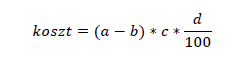 3.Średnią cenę jednostki paliwa w gminie określa na każdy rok szkolny rada gminy, w drodze uchwały, uwzględniając ceny jednostki paliwa w gminie.4.Zwrot kosztów przewozu, o którym mowa w ust. 1, następuje na podstawie umowy zawartej między wójtem (burmistrzem, prezydentem miasta) a rodzicami.5.Wójt (burmistrz, prezydent miasta) zawiera z rodzicami umowę, o której mowa w ust. 4, w terminie 14 dni od dnia uzyskania informacji, że dowożenie i opiekę zapewniają rodzice.6.Jeżeli rodzice powierzyli wykonywanie transportu i sprawowanie opieki w czasie przewozu innemu podmiotowi, kwotę zwrotu kosztów przewozu ustala się zgodnie z ust. 2.